МІНІСТЕРСТВО ОСВІТИ І НАУКИ УКРАЇНИЛЬВІВСЬКИЙ НАЦІОНАЛЬНИЙ УНІВЕРСИТЕТ ІМЕНІ ІВАНА ФРАНКАФАКУЛЬТЕТ УПРАВЛІННЯ ФІНАНСАМИ ТА БІЗНЕСУРОЗПОРЯДЖЕННЯНа виконання наказу ректора Львівського національного університету імені Івана Франка від 06.04.2018 р. № 1234 "Про проведення контрольних замірів знань студентів" з метою перевірки залишкових знань студентів факультету управління фінансами та бізнесу: Заступнику декана факультету Ситник Н.С в період з 16.04.2018 р. по 20.05.2018 р. організувати проведення контрольних замірів залишкових знань студентів факультету денної форми навчання з навчальних дисциплін відповідно до затвердженого графіка (додаток № 1) із використанням системи тестування MOODLE.Завідувачам кафедр, науково-педагогічним працівникам:провести моніторинг змісту завдань для проведення контрольних замірів, їх відповідності навчальним програмам;передбачити для кожної дисципліни не менше 100 тестових завдань для природничих дисциплін і не менше 200 тестових завдань для гуманітарних дисциплін;до 13 квітня 2018 року погодити графік проведення контрольних замірів знань.Результати контрольних замірів знань студентів заслухати на засіданнях відповідних кафедр та Вченій раді факультету в травні 2018 року.Заступнику декана з навчально-методичної роботи Ситник Н.С. в термін до 30  травня 2018 року подати в навчально-методичний відділ Університету інформацію про результати контрольних замірів знань студентів факультету для подальшого розгляду Вченою радою Університету.Контроль за виконанням розпорядження залишаю за собою.В.о. декана факультету управління фінансами та бізнесу							А. В. Стасишин12.04.2018 р.                             м. Львів№ 84 - р      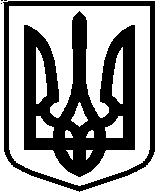 